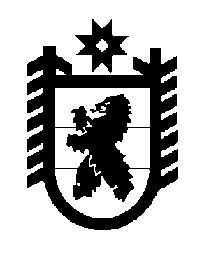 Российская Федерация Республика Карелия    ПРАВИТЕЛЬСТВО РЕСПУБЛИКИ КАРЕЛИЯПОСТАНОВЛЕНИЕот  14 июня 2016 года № 215-Пг. Петрозаводск Об осуществлении бюджетных инвестицийВ целях совершенствования организации оказания медицинской помощи в Муезерском муниципальном районе, в соответствии с постановлением Правительства Республики Карелия от 12 декабря 2014 года № 373-П «О Порядке принятия решения о подготовке и реализации бюджетных инвестиций в объекты государственной собственности Республики Карелия путем приобретения объектов недвижимого имущества» Правительство Республики Карелия п о с т а н о в л я е т:1. Осуществить в 2016 году бюджетные инвестиции за счет бюджетных ассигнований бюджета Республики Карелия в приобретение недвижимого имущества – здания фельдшерско-акушерского пункта, расположенного по адресу: Российская Федерация, Республика Карелия, Муезерский район, 
село Реболы, улица Комсомольская, дом 2а, с проектной мощностью 
10 посещений в смену, по цене 9 674 тысячи рублей путем осуществления закупки у единственного поставщика.2. Определить государственным заказчиком и главным распорядителем средств бюджета Республики Карелия на осуществление бюджетных инвестиций, указанных в пункте 1 настоящего постановления, Министерство здравоохранения и социального развития Республики Карелия.            Глава Республики  Карелия                       			      	        А.П. Худилайнен